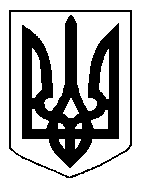 БІЛОЦЕРКІВСЬКА МІСЬКА РАДА	КИЇВСЬКОЇ ОБЛАСТІ	Р І Ш Е Н Н Я
від 15 травня 2020 року                                                                        № 5381-96-VII
Про надання дозволу на розроблення проекту землеустрою щодо відведення земельної ділянки комунальної власності, цільове призначення якої змінюєтьсяфізичній особі – підприємцю Маковському Валентину АнтоновичуРозглянувши звернення постійної комісії з питань земельних відносин та земельного кадастру, планування території, будівництва, архітектури, охорони пам’яток, історичного середовища та благоустрою до міського голови від 25 березня 2020 року №92/02-17 , протокол постійної комісії з питань  земельних відносин та земельного кадастру, планування території, будівництва, архітектури, охорони пам’яток, історичного середовища та благоустрою від 10 березня 2020 року №208, заяву фізичної особи – підприємця Маковського Валентина Антоновича  від 25 лютого 2020 року №1157, відповідно до ст. ст. 12, ч.2 ст.20, 79-1, 122, 123, 124 Земельного кодексу України, ст. 50 Закону України «Про землеустрій», п. 34. ч. 1 ст. 26 Закону України «Про місцеве самоврядування в Україні»,  міська рада вирішила:1.Надати дозвіл на розроблення проекту землеустрою щодо відведення земельної ділянки комунальної власності, цільове призначення якої змінюється з «03.09. Для будівництва та обслуговування будівель кредитно-фінансових установ» на  «03.08 Для будівництва та обслуговування об'єктів туристичної інфраструктури та закладів громадського харчування» фізичній особі – підприємцю Маковському Валентину Антоновичу за адресою: вулиця Шевченка, 7,  площею 0,0692 га за рахунок земель населеного пункту м. Біла Церква. Кадастровий номер: 3210300000:04:015:0193.2. Особі, зазначеній в цьому рішенні, подати на розгляд сесії міської ради належним чином розроблений проект землеустрою щодо відведення земельної ділянки, цільове призначення якої змінюється для затвердження. 3. Контроль за виконанням цього рішення, покласти на постійну комісію з питань  земельних відносин та земельного кадастру, планування території, будівництва, архітектури, охорони пам’яток, історичного середовища та благоустрою.Міський голова	                                                                                  Геннадій ДИКИЙ